Obec Ločenice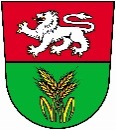 OZNÁMENÍV souladu s § 93 odst.1, 2) zákona č.128/2000 Sb., o obcích( obecních zařízeních) ve znění pozdějších předpisů, svolávám 10. zasedání Zastupitelstva obce Ločenice na úterý 27.08 .2019 od 18.00 hod, zasedání se koná na Obecním úřadě Ločenice čp.158.Návrh programu  jednání  1. Přivítání, schválení pořadu jednání a ověřovatelů zápisu.2. Seznámení s rozpočtovým opatřením č.7.3. Schválení kupní smlouvy č.221/19-UZSVM/C/3897/2019-FS.4. Schválení firmy na zpravování projektové dokumentace na akci ,,Rekonstrukce silnice III/1567 Ločenice“.5. Seznámení s vyrozuměním o zápisu do Ústředního seznamu kulturních památek České republiky.6. Schválení příkazní smlouvy č.B110531/20197. Seznámení s odměnou za zajištění využití odpadů z obalů.8.Seznámení se studií obnovy veřejné zeleně –park Ločenice.9.Seznámení s návštěvou obce Čejetic a převzetí cen v soutěži vesnice roku 2019.Doplnění do programu:Písemnost byla zveřejněna na úřední desce i způsobem umožňující dálkový přístup na www.locenice.cz : Vyvěšeno dne: 16.08.2019Sejmuto dne:   28 .08.2019                                                       Starosta obce                                                                                                 Jaroslav Bína               